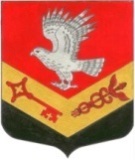 МУНИЦИПАЛЬНОЕ ОБРАЗОВАНИЕ«ЗАНЕВСКОЕ ГОРОДСКОЕ ПОСЕЛЕНИЕ»ВСЕВОЛОЖСКОГО МУНИЦИПАЛЬНОГО РАЙОНАЛЕНИНГРАДСКОЙ ОБЛАСТИСОВЕТ ДЕПУТАТОВ ЧЕТВЕРТОГО СОЗЫВАРЕШЕНИЕ  25.02.2020 года                                                                                               №  16 г.п. Янино-1О результатах деятельности главыадминистрации МО «Заневское городскоепоселение» 	В соответствии с Федеральным законом от 06.10.2003 № 131-ФЗ «Об общих принципах организации местного самоуправления в Российской Федерации» и Уставом МО «Заневское городское поселение», заслушав отчет о результатах деятельности главы администрации муниципального образования, совет депутатов МО «Заневское городское поселение» принял  РЕШЕНИЕ:1. Принять отчет главы администрации муниципального образования «Заневское городское поселение» Всеволожского муниципального района Ленинградской области за 2019 год к сведению согласно приложению.2. Признать деятельность главы администрации МО «Заневское городское поселение» по результатам отчета за 2019 год удовлетворительной.3. Настоящее решение подлежит опубликованию в газете «Заневский вестник».	4. Решение вступает в силу после его опубликования.5. Контроль над исполнением данного решения возложить на постоянно действующую депутатскую комиссию по вопросам местного самоуправления, предпринимательству и бизнесу, законности и правопорядку.Глава муниципального образования                                        В.Е. КондратьевПриложение к решению от 25.02.2020  года № 16Отчет главы администрацииМО «Заневское городское поселение» Всеволожского муниципального района Ленинградской области за 2019 годСостав поселения и демографическая ситуацияЗа прошедший год состав муниципального образования не изменился, и в него по-прежнему входят девять населенных пунктов: гп. Янино-1, д. Янино-2, д. Заневка, д. Суоранда, д. Хирвости, г. Кудрово, д. Новосергиевка, поселок при железнодорожной станции Пятый километр, поселок при железнодорожной станции Мяглово.Существенно увеличилась численность населения. К концу 2019 года на территории муниципального образования зарегистрировано 65 443 человека. По сравнению с 2018 годом рост численности населения составил 39 %.Родилось 632 человека, умерло 89 человек. Сохраняется тенденция естественного прироста населения.Градостроительство и земельный контрольПродолжилась работа по реализации программы «Обеспечение устойчивого комплексного развития территории муниципального образования «Заневское городское поселение» Всеволожского муниципального района Ленинградской области в 2019–2021 годах», а также – по внесению изменений в генеральный план МО «Заневское городское поселение». В рамках программы муниципальное образование получило полноценные картографические материалы масштаба 1:2000 на все населенные пункты Заневского городского поселения. В Единый государственный реестр недвижимости внесены сведения о границах всех населенных пунктов поселения и об одиннадцати территориальных зонах.Подготовлено и выдано:73 градостроительных плана земельных участков, выдано – 21,26 разрешений на ввод в эксплуатацию объектов капитального строительства, 37 уведомлений об окончании строительства индивидуальных жилых домов,38 разрешений на строительство объектов капитального строительства,41 уведомление о планируемом строительстве индивидуальных жилых домов,47 разрешений на перепланировку жилых и нежилых помещений.Приняты в эксплуатацию после перепланировки 44 помещения, два помещения переведены из жилого в нежилое и из нежилого в жилое. Принято в эксплуатацию после перевода 12 помещений.Переведено из жилого помещения в нежилое и нежилого в жилое 2 помещения, принято в эксплуатацию после перевода 12 помещений.Подготовлено и проведено четыре публичных слушания по вопросам архитектуры и градостроительства.Подготовлено 270 постановлений о присвоении адреса, о приведении вида разрешенного использования земельных участков в соответствие с классификатором, об инвентаризации и актуализации адресной системы и приведению ее в соответствие с требованиями действующего законодательства.В ФИАС внесены сведения об 8 302 объектах адресации и 392 объекта адресации исключены из ФИАСа.На 2019 год было запланировано 30 проверок по муниципальному земельному контролю. В соответствии с ними составлено восемь актов о нарушении земельного законодательства, которые направлены в Управление Россельхознадзора и Росреестра по Ленинградской области. По результатам рассмотрения актов муниципального земельного контроля составлено семь протоколов об административных правонарушениях на основании которых семь человек привлечены к административной ответственности.Муниципальная собственность и имуществоВ 2019 году прошли государственную регистрацию права муниципальной собственности 65 объектов, в том числе 24 земельных участка и здание центрального теплового пункта. Для оказания имущественной поддержки субъектам малого и среднего предпринимательства проведена работа по дополнению Перечня муниципального имущества, свободного от прав третьих лиц (за исключением имущественных прав субъектов малого и среднего предпринимательства), для предоставления во владение и (или) пользование на долгосрочной основе субъектам малого и среднего предпринимательства, который опубликован на официальном сайте администрации. Проведена работа по безвозмездной передаче муниципального имущества в сфере водоснабжения и водоотведения из муниципальной собственности МО «Заневское городское поселение» в государственную собственность Ленинградской области: в целях реализации закона Ленинградской области от 29.12.2015 № 153-ОЗ на 01.01.2020 года передано 72 объекта. Проведена работа по рыночной оценке и рыночного расчета арендной платы муниципального имущества для передачи по договорам аренды 45 объектов движимого и недвижимого имущества. Заканчивается работа по оформлению документов государственной регистрации права муниципальной собственности после постановки на государственный учет в Росреестре 78 бесхозяйных объектов недвижимого имущества, в том числе 36 автомобильных дорог. Продолжается работа по выявлению бесхозяйных сетей инженерной инфраструктуры: тепловых сетей, объектов централизованной системы горячего и холодного водоснабжения, канализационных сетей. Выявлены 85 объектов.Перезаключены договорные отношения и продолжается взаимодействие с Единым информационно-расчетным центром Ленинградской области по расчету (начислению), сбору платежей за пользование жилыми помещениями, квартирами, являющихся муниципальной собственностью, и работе с должниками. Заключены и зарегистрированы в Управлении Росреестра по Ленинградской области два договора аренды и шесть дополнительных соглашений к договорам аренды на 19 объектов водоснабжения и водоотведения, 22 объекта движимого и недвижимого имущества теплоснабжения и горячего водоотведения с ООО «СМЭУ «Заневка» и ООО «ТК Северная».  Продолжаются работы по приему-передаче в муниципальную собственность 220 объектов движимого и недвижимого имущества автомобильных дорог, земельных участков, сооружений, сетей водоснабжения и водоотведения, сетей теплоснабжения, сетей ливневой и хозяйственно-бытовой канализации, сетей электроосвещения, сетей газоснабжения от следующих застройщиков:ООО «Универсал-Инвест» (ЦДС),ЗАО «Развитие территорий «Петербургская Недвижимость»,ООО «Полис Групп»,ООО «Альянс»,ООО «КУДРОВО-ГРАД»,ООО «КВС Девелопмент»,ООО «ЛСТ Девелопмент»,ООО «ТИН Групп». В казну муниципального образования принято:- автомобильная дорога в г. Кудрово (улица Столичная),- автомобильная дорога гп. Янино-1 (объездная № 5),- 25 земельных участков в г. Кудрово.Передано в муниципальную собственность МО «Заневское городское поселение» нежилое помещение площадью 118,3 кв. м по адресу: Ленинградская область, Всеволожский муниципальный район, Заневское городское поселение, г. Кудрово, Европейский пр., д. 9, корп. 1, помещение 22-Н, для размещения паспортного стола и офиса ДНД.В 2019 году проведена инвентаризация автомобильных дорог общего пользования местного значения в границах населенных пунктов поселения и изготовлено 26 технических паспортов на автомобильные дороги муниципального образования «Заневское городское поселение» Всеволожского муниципального района Ленинградской области. В 2020 году планируется продолжить работу по инвентаризации автомобильных дорог общего пользования местного значения в границах населенных пунктов поселения и изготовить 77 технических паспортов на автомобильные дороги.  Заключен договор аренды муниципального имущества (тепловых сетей), находящегося в собственности муниципального образования «Заневское городское  поселение» Всеволожского муниципального района Ленинградской области по адресу: Ленинградская область, Всеволожский муниципальный район, Заневское городское поселение, гп. Янино-1, ул. Ясная, сооружение № 5 – для теплоснабжения  многоквартирных жилых домов и объектов социального назначения, расположенных по улице Ясная. Передан в муниципальную собственность МО «Заневское городское поселение» самотечный канализационный коллектор.Проводится работа по постановке на бесхозяйный учет 18 автомобильных дорог.  Общественная жилищная комиссияОдной из наиболее острых социально-экономических проблем является жилищный вопрос. Не секрет, что значительная часть населения испытывает потребность в улучшении жилищных условий. На стабилизацию и улучшение состояния дел в этой сфере направлены национальные и областные проекты, в реализации которых принимает участие и администрация поселения в лице общественной жилищной комиссии.За год состоялось 12 заседаний жилищной комиссии, в ходе которых приняты решения по 26-ти жилищным вопросам граждан. В результате работы:19 человек участвуют в региональных жилищных программах с целью получения бюджетных средств на улучшение жилищных условий,Три семьи получили денежные средства на приобретение (строительство) жилых помещений,Девять семей заключили договоры социального найма.На основании договора передачи жилого помещения в собственность (приватизация квартир) из муниципальной собственности переданы пять квартир.Завершена работа по сносу расселенных аварийных многоквартирных домов в д. Суоранда, признанных аварийными до 2012 года. Центр оказания услугУполномоченным органом муниципальным казенным учреждением «Центр оказания услуг» в 2019 году проведено 374 договора до 300 000 рублей на общую сумму 18 837 909,80 рублей. Организовано 137 закупочных процедур на общую сумму 269 724 158,68, в том числе:семь конкурсов,114 аукционов,семь запросов котировок, девять закупок у единственного поставщика. По итогам процедур экономия составила 16 100 429 рублей 88 копеек.Бюджет муниципального образованияГлавным финансовым инструментом для достижения стабильности социально-экономического развития городского поселения служит бюджет. Бюджет 2019 года исполнен по доходам в объеме 442 374 350 рублей 56 копеек или на 106,1 % к плановым значениям. Расходная часть исполнена на 96,9 % и составила 428 202 708 рубля 13 копеек.В результате исполнения бюджета образовался профицит – 14 171 642 рублей 43 копейки.Доходы бюджета муниципального образования складываются из налоговых и неналоговых поступлений. Доля налоговых доходов в общем объеме поступлений составила 83,5 %, неналоговых поступлений – 13,8 %, безвозмездных – 2,7 %. Основной объем налоговых доходов приходится на земельный налог (67,3 %) и налог на доходы физических лиц (29,2 %). Среди неналоговых – доходы, получаемые в виде арендной платы, и средства от продажи права на заключение договоров аренды за земли. В объеме неналоговых доходов они составляют 85,3 %.В 2019 году администрация Заневского городского поселения заняла второе место в рейтинге эффективности управления финансами по итогам 2018 года среди муниципальных образований Ленинградской области, уступив всего один балл Кузнечнинскому городскому поселению Приозерского района.Административная комиссия.В соответствии с областным законом от 22.10.2018 № 101-ОЗ «О прекращении осуществления органами местного самоуправления городских и сельских поселений Ленинградской области отдельных государственных полномочий в сфере административных правонарушений и внесении изменений в областные законы «О наделении органов местного самоуправления муниципальных образований Ленинградской области отдельными государственными полномочиями Ленинградской области в сфере административных правонарушений» и «Об административных правонарушениях», а также о признании, утратившими силу некоторых законодательных актов и отдельных положений законодательных актов Ленинградской области» с 01.01.2019 года к полномочиям администрации МО «Заневское городское поселение» относится только составление протоколов об административном правонарушении. Рассмотрение протоколов об административном правонарушении и принятие мер административного воздействия относится к полномочиям административной комиссии администрации МО «Всеволожский муниципальный район» Ленинградкой области.За четыре квартала 2019 года административной комиссией был составлен и направлен на рассмотрение 81 протокол об административных правонарушениях областного закона № 47-ОЗ от 02.07.2003 на общую сумму штрафов 110 000 руб.  По статье 2.6 «Нарушение тишины и покоя граждан в период с 23:00 до 7:00 часов, в выходные дни с 22:00 до 10:00 в помещениях и на территориях, защищаемых от шумовых воздействий» составлено 56 протоколов.По статье 2-10.2 «Нарушение правил использования водных объектов общего пользования для личных и бытовых нужд» составлено два протокола.По статье 3.3 «Торговля в не отведенных для этого местах» составлено четыре протокола.По статье 4.4 «Создание препятствий для вывоза мусора и уборки территории» составлен один протокол.По статье 4.6 «Размещение объявлений, иных информационных материалов вне установленных мест» составлено два протокола.По статье 4.9 «Размещение механических транспортных средств на территориях, занятых зелеными насаждениями, на территориях детских и спортивных площадок» составлено 14 протоколов. По статье 4.12 «Повреждение элементов благоустройства при производстве земляных, строительных и ремонтных работ» составлено два протокола.Вынесено 184 предупреждения по вопросу нарушения тишины, 248 – по вопросу парковки автотранспортных средств на территории занятых зелеными насаждениями, и 69 – по вопросу нарушения требований по поддержанию эстетического состояния территории. Часть административных нарушений остается без применения административного наказания ввиду отсутствия необходимых сведений для составления протокола об административном правонарушении. В соответствии со ст. 28 ч. 2 Кодекса об административных правонарушениях необходимо указывать точные дату, время и место совершения административного правонарушения. Именно наличие этих необходимых сведений позволило административной комиссии привлечь граждан к административной ответственности.Благоустройство и жилищно-коммунальное хозяйствоГазификацияВ рамках действующей муниципальной программы «Обеспечение устойчивого функционирования и развития коммунальной и инженерной инфраструктуры и повышение энергоэффективности на территории муниципального образования «Заневское городское поселение» Всеволожского муниципального района Ленинградской области на 2019–2020 годы» осуществляются мероприятия по газификации поселения, а именно:- специализированной организацией ООО «СтройСтандарт» в соответствии с муниципальным контрактом произведены работы по разработке проектов планировки и межевания территории для размещения линейного объекта – подводящего газопровода к деревне Новосергиевке. В конце сентября 2019 данный ППТ утвержден Комитетом по архитектуре и градостроительству Ленинградской  области.На основании данного ППТ и на основании технических условий, выданных газораспределительной организацией, администрацией проведены конкурсные процедуры, выбрана специализированная организация, которая разработала проектную документацию по строительству подводящего и распределительного газопроводов в деревне Новосергиевке. В настоящее время получено положительное заключение от ГАУ «Леноблгосэкспертиза».Данные газопроводы администрация планирует возвести в 2020 году при условии софинансирования из Комитета по ТЭК Ленинградской области. Заявки на получение денежных средств из бюджета Ленинградской области направлены.Администрацией разработана проектная документация на строительство распределительного газопровода в гп. Янино-1. Из-за реконструкции Колтушского шоссе невозможно проложить газопровод по Шоссейной улице, поэтому было принято решение реализовать часть проекта газификации и подать газ по линиям в частном секторе административного центра. Строительство газопровода затрагивает интересы более 40 домовладений. Проект прошел экспертизу ГАУ «Леноблгосэкспертиза». После получения положительного заключения в 2020 году планируется строительство данного газопровода при условии софинансирования из Комитета по ТЭК Ленинградской области. Заявки на получение денежных средств направлены.Специализированной организацией ООО «Спецстрой» завершено строительство распределительных газопроводов высокого, среднего и низкого давлений протяженностью 6,1 км. по деревням Суоранда, Хирвости, Янино-2. Данные газопроводы являются продолжением существующих и обеспечивают газом улицы населенных пунктов. В настоящее время администрацией решается вопрос о технологических врезках построенных газопроводов с существующим газопроводом. Планируется, что в 2020 году жители смогут получить проекты и газифицировать свои дома.Данные газопроводы построены за счет местного бюджета и субсидии, полученной администрацией от Комитета по ТЭК Ленобласти. Стоимость объекта составляет 19 000 000 рублей. В декабре 2019 года по муниципальному контракту АО «Газпром газораспределение Ленинградская область» проведены мероприятия по врезке построенного газопровода в  систему газоснабжения.В 2020 году администрация планирует начать газификацию поселка при железнодорожной станции Мяглово. В первом квартале 2020 года запланирована разработка ППТ и ПМ линейного объекта подводящего газопровода ко Всеволожскому району Ленинградской области – и проекта на его строительство. Направлен пакет документов на получение технических условий на подключение данного населенного пункта к газу. ВодоснабжениеВ 2019 году администрацией разработан проект по водоснабжению деревни Янино-2. Проект «Реконструкция уличной сети водопровода для водоснабжения жилых домов по адресу: Ленинградская область, Всеволожский район, деревня Янино-2» прошел экспертизу в ГАУ «Леноблгосэкспертиза». Данный проект будет реализовываться после завершения передачи полномочий на уровень Ленинградской области.  В рамках подготовки к зиме 2019–2020 годов на территории МО «Заневское городское поселение» проведена реконструкция ВНС «Луч»  и ВНС в деревне Суоранде. Стоимость реконструкции – 9 000 000 рублей. Переложен трубопровод водоснабжения частного сектора города Кудрово. В рамках подготовки к зимнему периоду 2019–2020 годов проведены различные мероприятия на трубопроводах водоснабжения поселения, подготовлены к эксплуатации трубопроводы теплоснабжения, которые находятся в муниципальной собственности. В рамках подготовки к отопительному сезону комиссия, созданная администрацией, провела проверку 164 многоквартирных жилых домов, амбулатории, школ, детских садов, объектов социальной сферы. Также проведены проверки ресурсоснабжающих организаций в части теплоснабжения и выданы паспорта готовности объектов к эксплуатации в зимний период 2019–2020 годов.ДорогиВ 2019 году администрацией муниципального образования активно проводились работы по улучшению дорожной ситуации в поселении.В городском поселке Янино-1 произведены следующие работы:реконструкция 1-й линии с расширением проезжей части и устройством тротуаров с ограждениями,асфальтирование улиц частного сектора (2-я–5-я линии),асфальтирование парковки у дома № 8 на Кольцевой улице,устройство парковочной площадки у дома № 52 на улице Военный городок,ремонт асфальтового покрытия дворовых территорий,выполнен ремонт асфальтового покрытия на улице Голландская с расчисткой канав,произведено выравнивание и укрепление дороги, ведущей к поселку при железнодорожной станции Пятый километр,произведены работы по установке «лежачих полицейских», дорожных знаков и нанесению дорожной разметки.В деревне Заневке произведен ремонт асфальтового покрытия в районе домов № 48 и № 50.В деревнях Суоранда и Хирвости произведен ремонт асфальтового покрытия на Центральной и Рабочей улицах.В городе Кудрово силами застройщика при участии администрации муниципального образования произведено расширение проезжей части до трех полос с устройством тротуара на участке Ленинградской улицы. Для обеспечения возможности организации движения общественного транспорта произведено расширение проезжей части Кудровского проезда с устройством тротуара, нанесением дорожной разметки и установкой знаков. Проложена асфальтированная пешеходная дорожка от ЖК «Березовая роща» в парк «Оккервиль».В настоящее время проводятся мероприятия по принятию на баланс администрации муниципального образования от застройщиков и Комитета по дорожному хозяйству Ленинградской области улиц и дорог в городе Кудрово.Санитарное состояниеДля улучшения санитарного состояния в деревнях Суоранда и Новосергиевка выполнены работы по устройству трех крытых контейнерных площадок.Для ликвидации подтопления придомовых территорий в Янино-1 произведено устройство двух ливневых дренажных колодцев у дома № 53 по улице Военный городок и дома № 13 по Новой улице.На территории населенных пунктов: Янино-1, Заневки и Новосергиевки – проведена прочистка канав. На всей территории поселения были проведены работы по уничтожению борщевика Сосновского.Комфортная городская средаВ 2019 году выполнен проект благоустройства части парка «Оккервиль» для участия в федеральной программе «Комфортная городская среда». Были представлены несколько первоначальных эскизов, проведены общественные слушания. Составлена смета, проведена ее экспертиза. Проектная документация передана в конкурсную комиссию – в Комитет по благоустройству Ленинградской области. В январе 2020 года стало известно, что Заневскому поселению выделили 13 млн рублей на реализацию этого проекта. Наша задача – обустроить участок, сделать его красивым и удобным. В 2020 году в конкурсе будут принимать участие уже два населенных пункта – Янино-1 и Кудрово. ГО и ЧС и безопасностьВ 2019 году в целях реализации полномочий администрации в области обеспечения безопасности жизнедеятельности жителей поселения, гражданской обороны, защиты населения и территории от чрезвычайных ситуаций, первичных мер пожарной безопасности, профилактики правонарушений и террористических угроз были выполнены все запланированные мероприятия, разработаны и приняты необходимые нормативные правовые акты.В соответствии с муниципальной программой «Безопасность МО "Заневское городское поселение" выполнены мероприятия по содержанию в постоянной готовности к применению, дальнейшему развитию и комплексному техническому обслуживанию муниципальной системы оповещения населения по ГО и ЧС, сопряженной с системой оповещения Всеволожского муниципального района и с региональной автоматизированной системой централизованного оповещения (РАСЦО) для экстренного оповещения и информирования населения при военных конфликтах и чрезвычайных ситуациях путем передачи голосовых сообщений и звучания сирены, означающей основной сигнал гражданской обороны: «Внимание всем!» Выполнены проектные наработки по участию Заневского городского поселения в создаваемом в Ленинградской области аппаратно-программном комплексе «Безопасный город». В октябре 2019 года для профилактики и мониторинга правопорядка, террористических и экстремистских угроз построена муниципальная цифровая система видеонаблюдения в южной части Кудрово. Системы видеонаблюдения в Янино-1 и Заневке содержатся в исправном техническом состоянии. Кроме того, на 2020 год запланирована реконструкция видеосистемы в административном центре. Выполнен проект системы видеонаблюдения для Новосергиевки.Администрацией созданы все условия для деятельности и материального стимулирования добровольной народной дружины. Выполнен ремонт в помещении ДНД и закуплено необходимое имущество. На сегодняшний день в состав ДНД входят 28 народных дружинников, которые патрулируют улицы Янино-1 и Кудрово по пятницам, субботам, воскресеньям и праздничным дням, в соответствии с утвержденными главой администрации и согласованными с полицией ежемесячными графиками дежурств, и обеспечивают общественный порядок при проведении массовых мероприятий. Стоит подчеркнуть, что дружинники Заневского городского поселения заняли первое место в ежегодном конкурсе на лучшую добровольную народную дружину, организованном областным Комитетом правопорядка и безопасности.В целях реализации полномочий администрации в области обеспечения первичных мер пожарной безопасности в прошедшем году выполнены работы по благоустройству и очистке пожарных водоемов, по противопожарной опашке граничащего с лесом участка д. Суоранды, закуплены и установлены знаки пожарной безопасности и знаки безопасности людей на водных объектах поселения. В 2019 году знаковыми событиями для полного обеспечения противопожарной защиты населения МО «Заневское городское поселение» стали открытия пожарных частей в гп. Янино-1 и г. Кудрово с участием губернатора Ленинградской области Александра Дрозденко.Культура и досугЯнинский культурно-спортивный досуговый центр проводит активную работу с разными категориями населения и активно участвует в культурной жизни Заневского городского поселения. За 2019 год было проведено 202 культурно-массовых мероприятия, что на  47 % больше, чем за 2018 год. Мероприятия учреждения доступны всем независимо от возраста, социального статуса и возможностей жителей.В 2019 году были проведены следующие значимые мероприятия: - в январе организовано уличное гуляние в честь празднования Крещения Господня и ряд мероприятий, посвященных 75-й годовщине снятия блокады Ленинграда;- в феврале впервые прошел крупный молодежный муниципальный форум «Голос России», в котором приняло участие более 140 представителей молодежных организаций Заневского городского поселения и других муниципальных образований Всеволожского района;- в марте  проведено два массовых уличных гуляния, посвященных празднованию Масленицы. В них приняло участие более 6 000 человек. Концертные программы проходили с участием звезд российской эстрады;- в мае состоялся целый ряд событий, посвященных празднованию Дня Великой Победы: митинги, праздничные шествия «Бессмертный полк», концерты, спектакли и чаепития для ветеранов войны; - в конце года прошел большой отчетный концерт творческих коллективов досугового центра.В 2019 году была проведена крупная летняя программа «Лето». В нее вошли игровые программы во дворах, игровые программы для школьных лагерей и воспитанников детских садов, мастер-классы, тематические кинопоказы, соревнования и конкурсы.Также летом состоялись масштабные мероприятия районного уровня. Например, праздник «Я живу в России», приурочен ко Дню России, в Янино-1. Фестиваль творческой молодежи, посвященный Дню молодежи, в «МЕГА-парке» привлек тысячи зрителей. Приглашенным гостем стала популярная российская группа «Отпетые мошенники». Самым значимым мероприятием в 2019 году стал День Заневского городского поселения, который проходил сразу на пяти площадках. В праздничную программу вошли выступления звезд российской эстрады, беспроигрышная лотерея, парад детских колясок и красочный фейерверк. В октябре 2019 года наш досуговый центр отметил свое 40-летие. Юбилейную дату отпраздновали большим театрализованным концертом. В ноябре впервые прошел муниципальный фестиваль детского творчества «Заневский лучик» для детей дошкольного возраста. В фестивале приняли участие все детские сады поселения.  Также в ноябре было проведено большое количество мероприятий, посвященных Дню матери. В Янино-1 провели праздничный концерт «Подарок для любимой мамы», в Кудрово – парад колясок «Город мам» и творческие мастер-классы. В декабре 2019 года организовано большое количество новогодних мероприятий, в которых приняло участие более 8 000 детей.В 2019 году мероприятия «Янинского КСДЦ» посетило 49807 зрителей, что на 44% больше чем за прошлый период. Всего в 2019 году в досуговом центре работали 38 развивающих, творческих клубных формирований и спортивных секций. Были открыты новые клубные формирования, такие как клуб знатоков «Что? Где? Когда?», клуб любителей книги «Почемучки» и студия аниматоров «Единорог и друзья». Всего в клубных формированиях учреждения занимается 1 081 человек, что на 3 % больше, чем за 2018 год. В 2019 году был проведен аукцион на организацию доступной среды и ведется работа по оборудованию учреждения для комфортного пребывания людей с ограниченными возможностями здоровья. Вышесказанное позволяет сделать вывод, что организации досуга населения уделяется должное внимание, и прилагаются все усилия для обеспечения полноценного отдыха и создания условий для занятий творчеством.  Учреждение культуры не стоит на месте, развивая свои творческие коллективы и материально-техническую базу. Растет интерес к мероприятиям со стороны посетителей. СМИРедакция газеты «Заневский вестник» выпустила 67 номеров издания. В них были опубликованы 597 авторских текстов, 315 нормативно-правовых актов, а также поздравления и объявления граждан. Информацию о пропаже животных, краже автомобилей, утере документов, поиске свидетелей, благодарности и поздравления «Заневский вестник» публикует бесплатно.Спортивно-массовые мероприятияС января по декабрь 2019 года на территории муниципального образования проведено более 90 спортивно-массовых и физкультурно-оздоровительных мероприятий, организатором которых выступил МБУ «Янинский КСДЦ». В рамках оздоровительных программ «Спортивные забавы» и «Спортивный двор» сотрудники досугового центра ежемесячно посещали школьные и дошкольные учреждения, где проводили мастер-классы, игровые программы, физкультурно-оздоровительные занятия. Визитной карточкой Заневского поселения стали спортивно-массовые мероприятия, такие как «Лыжня Заневки – 2019», марафон по скандинавской ходьбе «Сила в движении», легкоатлетический пробег, посвященный Дню Победы и ежегодный турнир по футболу среди детских команд, посвященный Дню Победы. Кроме того, проведены легкоатлетические забеги в рамках всероссийского проекта «Кросс наций – 2019». Количество участников в данных мероприятиях возросло со 150 до 577 человек.  Спортсмены Заневского городского поселения участвовали в районных и областных соревнованиях. Среди них – лыжные гонки «Лыжня зовет», на которых по традиции наш житель Роман Минаев занял первое место.Дважды в год проводились соревнования по шахматам с участием профессиональных гроссмейстеров, которые дали мастер-классы детям. Количество участников соревнований увеличилось до 105 человек.  Для детей школьного возраста традиционно проводятся соревнования по футболу, волейболу, настольному теннису, пейнтболу и др. Взят на вооружение формат мастер-классов. Со школьниками делились опытом тренеры и мастера спорта по баскетболу, футболу, легкой атлетике и волейболу.Для укрепления института семьи в МО «Заневское городское поселение» организованы соревнования «Мама, папа, я – спортивная семья». В 2019 году впервые проведены состязания для дошкольников «Я – будущий чемпион!», в которых приняли участие дети из дошкольных учреждений поселения. В отборочных и итоговых соревнованиях приняли участие более 70 дошколят. Спортивные секции поселения продолжают радовать своими достижениями. На базе КСДЦ тренируются два основных игровых состава хоккейной и футбольной команд.Хоккейная команда «Заневский молот» неоднократно за минувший год становилась призером и победителем различных соревнований. Команда 2009 года рождения стала чемпионом Весеннего кубка Ладоги и вице-чемпионом Весеннего кубка Хорса. Ребята заняли пятое место в регулярном первенстве Ленинградской области по хоккею среди 20 команд. По итогам спортивного сезона 15 спортсменов получили II юношеский разряд согласно приказу Минспорта России от 31 января 2019 года № 61 о выполнении требований и условий Единой Всероссийской спортивной классификации по виду спорта «хоккей». Младший состав спортсменов 2012–2013 года рождения занял второе место на фестивале детских хоккейных команд Ленинградской области. Ребята из футбольной команды «Заневка» 2005–2006 года рождения заняли первое место на открытом турнире по футболу среди детских команд, посвященном Дню Победы. Набрано три возрастные группы. Ребята регулярно участвуют в различных турнирах и соревнованиях.В спортивную секцию по карате набрано шесть возрастных групп. Из них три оздоровительные группы, две группы начальной подготовки на один и два года обучения и одна группа тренировочного этапа подготовки. Ребята стали победителями общекомандного зачета в первенстве Выборгского района по карате киокусинкай. Из 45 участников из Кудрово и Янино-1 23 человека стали ли призерами и победителями. В мае 2019 года во второй раз состоялось первенство Заневского городского поселения «Открытое татами» среди 47 спортсменов из  Санкт-Петербурга, Янино-1 и Кудрово. Наши спортсмены выиграли шесть золотых, восемь серебряных и три бронзовые награды. По итогам квалификационного экзамена по карате ребята получили свои пояса: 24 человека – оранжевый пояс, 20 человек – синюю полоску, 19 человек – синий пояс, 19 человек – желтую полоску, 10 человек – желтый пояс и два человека – зеленую полоску. Юные каратисты в мае приняли участие в тренировочных сборах по карате киокусинкай по Северо-Западному федеральному округу.Специально для самой уважаемой категории населения в 2019 году состоялась «Спартакиада пенсионеров», в которой приняли участие 65 спортсменов. Организаторы получили массу положительных откликов.Не менее значимым является традиционный спортивный праздник «Все на старт» для людей с ограниченными возможностями здоровья, который объединяет все больше детей и взрослых. В 2019 году в нем приняли участие 48 спортсменов различной возрастной категории. Стоит отметить, что в 2019 году стартовало строительство спортивного комплекса в Янино-1. Это будет полноценное сооружение с дорогостоящим профессиональным покрытием, освещением и административным зданием. Стоит подчеркнуть, что муниципалитет ведет строительство на собственные средства, без дополнительного финансирования и какой-либо поддержки со стороны.Работа с населениемАдминистрация ведет работу с разными категориями граждан. В прошлом году для детей, пенсионеров и инвалидов, проживающих в Заневском городском поселении, был бесплатно организован целый ряд экскурсий. Наши жители побывали в Гатчине, где посетили Императорский дворец. В Царском селе осмотрели Екатерининский дворец и Янтарную комнату. Кроме того, наши жители были в Спасо-Преображенском соборе, познакомились с экспозицией Русского музея и побывали на автобусной экскурсии «Мифы и легенды Санкт-Петербурга». В июне 2019 года администрацией были организованы молодежные трудовые бригады. В их состав вошли 60 учащихся общеобразовательных учреждений, расположенных на территории МО «Заневское городское поселение». Ребята на протяжении месяца помогали наводить порядок в нашем муниципалитете, в том числе была благоустроена территория храма в гп. Янино-1.В минувшем году на территории поселения работали один староста и два председателя инициативных комиссий городского поселка Янино-1. Изменения количественного состава связаны с вступлением в силу областного закона от 28 декабря 2018 года № 147-ОЗ «О старостах сельских населенных пунктов Ленинградской области и содействии участию населения в осуществлении местного самоуправления в иных формах на частях территорий муниципальных образований Ленинградской области». Старосты и члены инициативных комиссий являются эффективным инструментом обратной связи с населением, они доводят информацию до работников администрации о важных проблемах и нуждах поселения. На основании решений, принятых жителями на общих собраниях, опросов, проведенных старостами, и поданных ими заявок, за счет средств МО «Заневское городское поселение» были выполнены следующие работы: - устройство трех площадок сбора твердых коммунальных отходов на территории деревень Суоранда и Новосергиевка, - ремонт и замена уличного освящения в деревнях Суоранда и Новосергиевка,- асфальтирование частного сектора гп. Янино-1.  Важно отметить труд членов инициативных комиссий и старосты, поскольку на их плечах лежит огромный объем работ, который они добросовестно выполняют.В течение года главой администрации проведено 56 личных приемов. В соответствии с поручением Президента РФ 12 декабря 2019 года, в День Конституции, все сотрудники администрации приняли участие в Общероссийском дне приема граждан, который посетило более 30 человек. В 2019 году в Кудрово начал работу офис администрации. Ведут прием специалисты военно-учетного стола, паспортного стола, сектора культуры, общества инвалидов, совет ветеранов и молодежный совет поселения. Есть собственное помещение у добровольной народной дружины.Проводятся выездные приемы граждан по вопросам жилищно-коммунального хозяйства и ЖКХ. В 2020 году они будут продолжены. Работа с обращениями гражданПо-прежнему одним из приоритетных направлений является работа с гражданами. В 2019 году в адрес администрации поступило 3 248 обращений (для сравнения в 2017 году – 1 223 обращения, в 2018 году – 2 623 обращения).На первом месте остаются вопросы, связанные с архитектурой и строительством, – это запросы выдачи разрешений на строительство, градостроительные планы. Вторую позицию занимают вопросы благоустройства и жилищно-коммунальной сферы. За прошедший год поступило 5 062 обращений от организаций. В течение 2019 года администрацией принято 745 нормативных и правовых актов, регламентирующих деятельность по каждому из направлений. Несмотря на сложную социально-экономическую ситуацию в стране, Заневское поселение продолжает развиваться, не имеет долгов и не планирует их появление. Мы – одно из немногих муниципальных образований в регионе, которое может ставить перед собой конкретные цели и достигать их. Первоочередные задачи на 2020 годв социальной сфере: - строительство стадиона в гп. Янино-1; - открытие дома молодежи в г. Кудрово;- борьба с незаконными нестационарными торговыми объектами (павильоны);- реализация проекта по «Комфортной городской среде», направленного на развитие и реконструкцию парка «Оккервиль»; - строительство пешеходной и велосипедной дорожки от границы Санкт-Петербурга до Новосергиевки;- разработка и внедрение в жизнь новых правил благоустройства МО «Заневское городское поселение». Совет депутатов уже принял этот документ – начало положено. в сфере ЖКХ:- начать строительство  газопроводов в деревне Новосергиевке и в частном секторе гп. Янино-1;- начать этапы газификации населенного пункта при железнодорожной станции Мяглово;- должным образом провести подготовку к работе  систем жизнеобеспечения к эксплуатации в зимних условиях 2020–2021 года;   - поставить на баланс как можно больше дорог, тротуаров и земельных участков в поселении;- произвести ремонт объездной дороги № 5 в гп. Янино-1.Уважаемые депутаты и жители Заневского городского поселения! Я признателен всем, кто помогал осуществить поставленные задачи, и искренне благодарю вас, уважаемые депутаты, за совместную работу. Надеюсь, что и впредь наши усилия будут направлены на улучшение качества жизни в Заневском городском поселении. Также позвольте выразить благодарность нашим жителям и активистам за неравнодушное отношение к проблемам поселения, за участие в общественной жизни и конструктивную критику. Еще раз благодарю всех за поддержку, совместную работу, реальную помощь и взаимодействие. Спасибо за внимание!